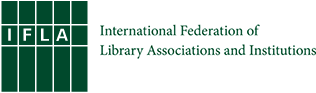 Marrakesh Treaty ImplementationDecember 2020 UpdateThe chart below is an updated version of previous monitoring reports. Where a country has been updated or added since the last report, this is indicated with an asterisk.Information is sourced from contacts with library associations and associations representing people with print disabilities. In many cases, legislation is still under discussion, and so this document should only be taken as a starting point for further investigation. For clarification on the terminology and questions used, see the information at the bottom of the document. Corrections, clarifications and improvements are highly welcome – please feel free to send them to camille.francoise@ifla.org.  Under “status”:Ratified, national law under discussion: the Marrakesh Treaty has been ratified (or acceded to), but the process of amending national law is ongoing.Ratified, national law amended: the Marrakesh Treaty has been ratified, and national laws amended in response. Ratified, no national reform: the Marrakesh Treaty has been ratified, but we are not aware of efforts to amend national laws in order to comply. Compliance might be the case in countries where the Treaty provisions have direct effect after ratification.  EU ratified, under discussion: Under the terms of the EU legislation on Marrakesh, EU Member States have until 11 October to bring their legislation into line with the rules set out in European law. For countries marked in this way, this process has not yet been completed. EU ratified, transposed: the country has successfully updated its national law in order to comply with the EU legislation on Marrakesh  EU ratified, no national reform: the country has not initiated legislative changes to its national law.Not yet ratified, national law under discussion: the country has not ratified the treaty but has initiated legislative changes to its national law.Criteria: Can libraries use Marrakesh rights without paying remuneration (books)?  The Marrakesh Treaty leaves open the possibility for Member States to oblige beneficiaries and/or authorised entities such as libraries to make payments to rightholders when making or sharing accessible copies of books. We believe that such an obligation is counter-productive – it is directly harmful to beneficiaries, and risks drawing resources away from services to beneficiaries in the case of authorised entities.Can libraries use Marrakesh rights without paying remuneration for audio-books? As above but relating to audio-books. The current market situation for audiobooks means that some countries treat them differently to normal books. We believe, again, that payments will draw resources away from other uses. Can libraries use Marrakesh rights without needing to check on commercial availability? The Marrakesh Treaty leaves the possibility to oblige beneficiaries and authorised entities to check whether an accessible format copy of a book is available on the market before making and/or sharing a copy. Such a provision adds an extra bureaucratic step and may make using Marrakesh impossible in countries where it is difficult to be 100% sure about the availability of a book or not. Where a book is easily available in an accessible format, libraries and others are also likely to acquire this, rather than go to the expense of creating copies. Can libraries use Marrakesh rights without a registration obligation? The agreed statement on Article 9 of the Treaty underlines that there should be no obligation on authorised entities to register or seek special permission before they can make use of provisions under Marrakesh. However, many countries seek to impose such controls. This adds bureaucracy, and in many cases may reduce the number of libraries stepping forwards.Can libraries use Marrakesh rights without additional record-keeping requirements? The Treaty asks for authorised entities (libraries) to keep records and information about how they are preventing illicit use of works but does not oblige annual reporting or impose detailed requirements. However, some countries risk doing this, again taking time away from providing services.  Can libraries use exceptions to serve people with dyslexia included? The refers to whether national laws – in line with the Marrakesh Treaty – extend the scope of beneficiaries to people with dyslexia.Are people with other disabilities included? While not included in the Treaty, it is possible for Member States to extend possibilities to benefit from the Treaty to people with other disabilities. This is an issue currently on the agenda at the World Intellectual Property Organisation.CountryStatusCan libraries use Marrakesh rights without paying remuneration (books)?Can libraries use Marrakesh rights without paying remuneration for audio-books?Can libraries use Marrakesh rights without needing to check on commercial availability?Can libraries use Marrakesh rights without a registration obligation?Can libraries use Marrakesh rights without additional record-keeping requirements?Can libraries use exceptions to serve people with dyslexia included?Are people with other disabilities included?AfghanistanRatified, no national reformUnclearUnclearUnclearUnclearUnclearUnclearUnclearAzerbaijanRatified, no national reformUnclearUnclearUnclearUnclearUnclearUnclearUnclearArgentina*Ratified, national law adoptedYesYesNoNoUnclearYesYesAfghanistanRatifiedUnclearUnclearUnclearUnclearUnclearUnclearUnclearAustraliaRatified, national law amendedYesYesYesYesYesYesYesAustriaEU ratified,national law adoptedNoNoYesYesYesYesYesAzerbaijan*AccededUnclearUnclearUnclearUnclearUnclearUnclearUnclearBelarus*RatifiedUnclearUnclearUnclearUnclearUnclearUnclearUnclearBelizeRatified, no national reformUnclearUnclearUnclearUnclearUnclearUnclearUnclearBoliviaRatified, no national reformUnclearUnclearUnclearUnclearUnclearUnclearUnclearBotswanaRatified, no national reformUnclearUnclearUnclearUnclearUnclearUnclearUnclearBrazilRatified, national law under discussionUnclear (yes)Unclear (yes)Unclear (yes)Unclear (yes)Unclear (yes)Unclear (yes)NoBulgariaEU ratified,national law adoptedYesYesYesNoYesYesYesBurkina FasoRatified, no national reformUnclearUnclearUnclearUnclearUnclearUnclearUnclearCabo VerdeRatified, no national reformUnclearUnclearUnclearUnclearUnclearUnclearUnclearCanadaRatified, national law amendedUnclear (yes)Unclear (yes)NoYesUnclear (yes)YesNoCentral African RepublicRatifiedUnclearUnclearUnclearUnclearUnclearUnclearUnclearChileRatified, no national reformUnclear (yes)Unclear (yes)Unclear (yes)UnclearUnclearYesYesColombia*Not yet ratifiedUnclearUnclearUnclearUnclearUnclearUnclearUnclearCook IslandsRatified, no national reformUnclearUnclearUnclearUnclearUnclearUnclearUnclearCosta RicaRatified, no national reformUnclearUnclearUnclearUnclearUnclearUnclearUnclearCote d’Ivoire*Ratified, no national reformUnclearUnclearUnclearUnclearUnclearUnclearUnclearCroatiaEU ratified,national law adoptedYesYesYesYesYesYesNoCyprusEU ratified, transposedYesYesYesNoYesYesYesCzech RepublicEU ratified,national law amendedYesYesYesYesYesYesYesDemocratic People’s Republic of KoreaRatified, no national reformUnclear (yes)Unclear (yes)Unclear (yes)UnclearUnclearNoNoDenmarkEU ratified,national law adoptedYesNot yet clarifiedYesYesYesYesYesDominican RepublicRatified, no national reformUnclear (yes)Unclear (yes)Unclear (yes)UnclearUnclearUnclearYesEcuadorRatified, national law amendedUnclear (yes)Unclear (yes)Unclear (yes)YesUnclearYesYesEl SalvadorRatified, no national reformYesYesUnclear (yes)UnclearUnclearUnclear (yes)YesEstoniaEU ratified,national law adopted YesYesYesYesYesYesNoEthiopia*Ratified, no national reformUnclearUnclearUnclearUnclearUnclearUnclearUnclearFinlandEU ratified,national law adoptedYesNoYesYesNoYesNoFranceEU ratified,national law adopted YesYesYesNoNoYesYesGermanyEU ratified,national law adoptedNoNoYesNoNoYesYesGhanaRatified, no national reformUnclearUnclearUnclearUnclearUnclearUnclearUnclearGreeceEU ratified, national law under discussionNoNoUnclearUnclearUnclearUnclearUnclearGuatemalaRatified, national law amendedYesUnclearUnclearNoUnclearYesNoHondurasRatified, no national reformUnclearUnclearUnclearUnclearUnclearUnclearUnclearHungaryEU ratified,national law adoptedYesYesUnclearUnclearUnclearUnclearUnclearIcelandEU (EEA) ratified, no national reformUnclearUnclearUnclearUnclearUnclearUnclearUnclearIndiaRatified, no national reformNoNoUnclearNoUnclearYesYesIndonesiaRatified, no national reformYesYesYesUnclearUnclearNoNoIrelandEU ratified,national law adoptedYesYesYesYesYesYesYesIsraelRatified, national law amendedYesYesNoYesUnclear (yes)Unclear (yes)YesItalyEU ratified,national law adoptedYesYesUnclearNoUnclearUnclearUnclearJapanRatified, national law amendedYesYesNoYesYesYesNoJordanRatified, no national reformUnclearUnclearUnclearUnclearUnclearUnclearUnclearKenyaRatified, no national reformUnclear (yes)Unclear (yes)Unclear (yes)Unclear (yes)Unclear (good)Unclear (yes)Unclear (bad)KiribatiRatified, no national reformUnclearUnclearUnclearUnclearUnclearUnclearUnclearKyrgyzstanRatified, national law amendedYesYesUnclear (yes)YesYesYesNoLatviaEU ratified,national law adopted YesYesYesYesYesYesYesLesothoRatified, no national reformUnclearUnclearUnclearUnclearUnclearUnclearUnclearLiberiaRatified, national law amendedUnclear (yes)Unclear (yes)NoUnclearUnclearYesYesLithuaniaEU ratified,national law adopted YesYesYesYesNoYesYesLuxembourgEU ratified, no national reformYesYesYesUnclearUnclearYesYesMalawiRatified, national law amendedYes YesNoUnclearUnclearYesUnclearMaliRatified, no national reformUnclearUnclearUnclearUnclearUnclearUnclearUnclearMaltaEU ratified,national law adoptedUnclearUnclearYesYesYesYesNoMarshall IslandsRatified, no national reformUnclearUnclearUnclearUnclearUnclearUnclearUnclearMexicoRatified, national law amendedYesYesYesNoYesYesUnclear (yes)MoldovaRatified, no national reformYesYesUnclearUnclearUnclearYesYesMongoliaRatified, no national reformUnclear (yes)Unclear (yes)NoUnclearUnclearUnclearYesMoroccoRatified, no national reformUnclearUnclearUnclearUnclearUnclearUnclearUnclearNetherlandsEU ratified,national law adoptedYesYesYesYesYesYesNoNew ZealandRatified, national law adoptedYesYesYesYesNoYesNoNicaraguaRatified, no national reformYesYesYesUnclearUnclearUnclearNoNigeriaRatified, national law under discussionYesYesUnclear (yes)UnclearUnclearUnclear (yes)Unclear (yes)NorwayNational law under discussionYesYesYesYesUnclearYesUnclearPanamaRatified, no national reformYesYesUnclear (yes)UnclearUnclearUnclearNoParaguayRatified, no national reformUnclearUnclearUnclearUnclearUnclearUnclearUnclearPeruRatified, no national reformUnclearUnclearUnclearUnclearUnclearUnclearUnclearPhilippinesRatified, no national reformUnclearUnclearUnclearUnclearUnclearUnclearUnclearPolandEU ratified,national law adoptedYesYesYesYesNoUnclearUnclear (no)PortugalEU ratified,national law adoptedUnclearUnclearUnclearUnclearUnclearUnclearUnclearQatarRatified, no national reformUnclearUnclearUnclearUnclearUnclearUnclearUnclearRepublic of KoreaRatified, no national reformYes YesUnclearUnclear (yes)UnclearUnclearNoRomaniaEU ratified,national law adoptedYesYesUnclearUnclearUnclearUnclearUnclearRussiaRatified, national law amendedYes Yes Unclear (yes)NoUnclearUnclear (no)NoSaint LuciaRatifiedUnclearUnclearUnclearUnclearUnclearUnclearUnclearSaint VincentRatified, no national reformUnclearUnclearUnclearUnclearUnclearUnclearUnclearSan MarinoRatifiedUnclearUnclearUnclearUnclearUnclearUnclearUnclearSao Tome and Principe*Ratified, no national reformUnclearUnclearUnclearUnclearUnclearUnclearUnclearSaudi ArabiaRatified, no national reformUnclearUnclearUnclearUnclearUnclearUnclearUnclearSerbiaRatified, no national reformUnclearUnclearUnclearUnclearUnclearUnclearUnclearSingaporeRatified, national law amendedYesYesNoYesUnclearUnclear (yes)NoSlovakiaEU ratified,national law adoptedYesYesUnclearYesUnclearUnclearUnclearSloveniaEU ratified, national law under discussionYesYesNoYesYesYesYesSpainEU ratified,national law adoptedYesYesYesYesNoYesNoSri LankaRatified, no national reformUnclearUnclearUnclearUnclearUnclearUnclearUnclearSwedenEU ratified,national law adoptedYesYesYesYesYesYesUnclearSlovakiaEU ratified,national law adoptedYesYesUnclearYesUnclearUnclearUnclearSloveniaEU ratified, national law under discussionYesYesNoYesYesYesYesSpainEU ratified,national law adoptedYesYesYesYesNoYesNoSri LankaRatified, no national reformUnclearUnclearUnclearUnclearUnclearUnclearUnclearSwedenEU ratified,national law adoptedYesYesYesYesYesYesUnclearSwitzerlandRatified, national law updatedNoNoYesUnclearNoYesYesTanzaniaRatifiedUnclearUnclearUnclearUnclearUnclearUnclearUnclearThailandRatified, national law amendedUnclearUnclearUnclearUnclearUnclearUnclearUnclearTajikistanRatified, no national reformUnclearUnclearUnclearUnclearUnclearUnclearUnclearTrinidad and Tobago*Ratified, national reform passedYesYesYesNoYesYesNoTurkmenistanAcceded, no national reformUnclearUnclearUnclearUnclearUnclearUnclearUnclearUAE (United Arab Emirates)Ratified, national law under discussionUnclearUnclearUnclearUnclearUnclearUnclearUnclearUgandaRatified, no national reformYes NoUnclearUnclearUnclearNoUnclearUnited Kingdom*EU ratified,national law adoptedYesYesYesYesYesYesYesUnited StatesRatified, national law amendedYesYesYesYesYesYesNoUruguayRatified, national law amendedYesYesYesYesYesYesNoVanuatuRatifiedUnclearUnclearUnclearUnclearUnclearUnclearUnclearVenezuelaRatifiedUnclearUnclearUnclearUnclearUnclearUnclearUnclearZimbabweRatified, no national lawUnclearUnclearUnclearUnclearUnclearUnclearUnclear